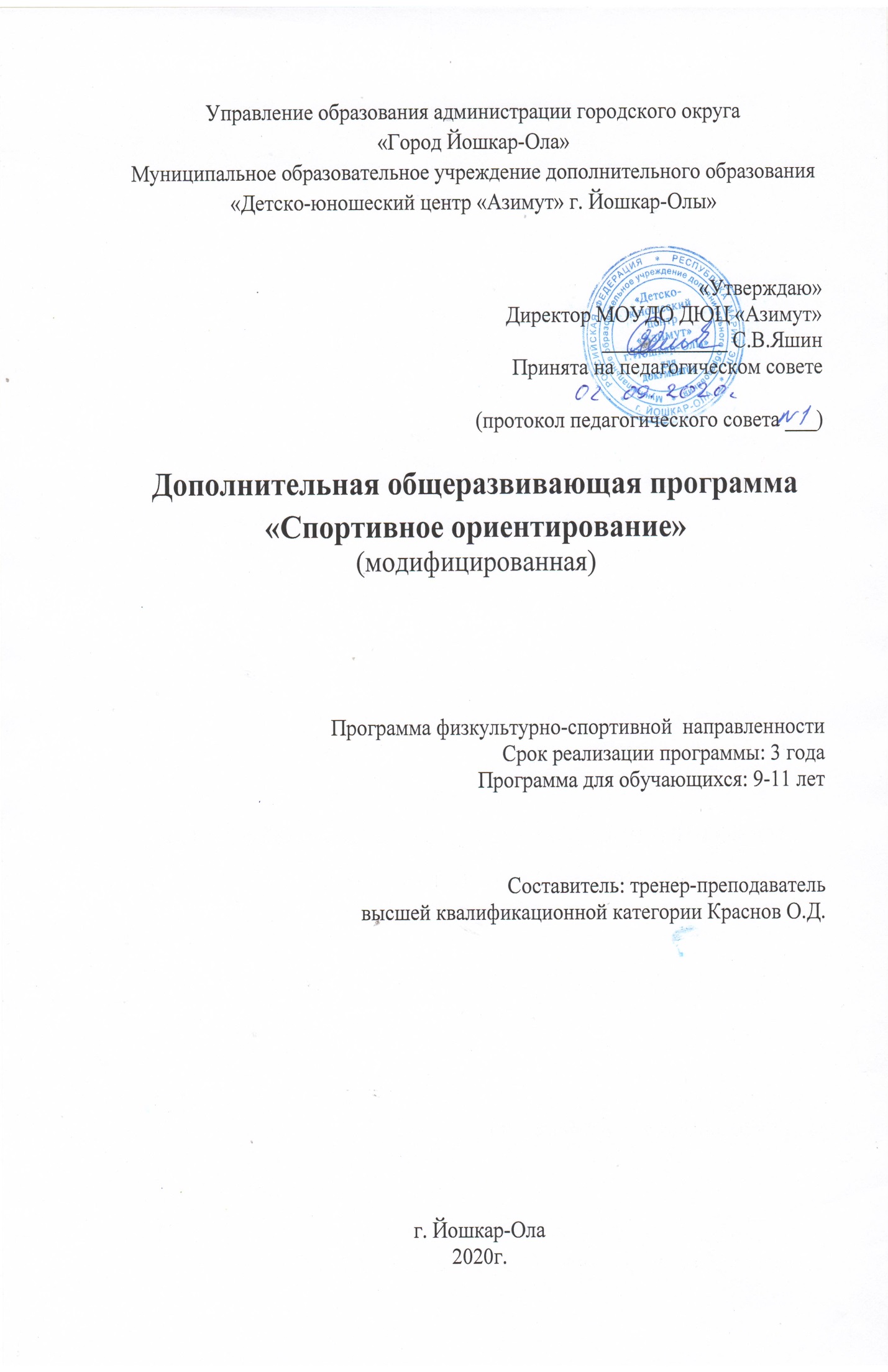 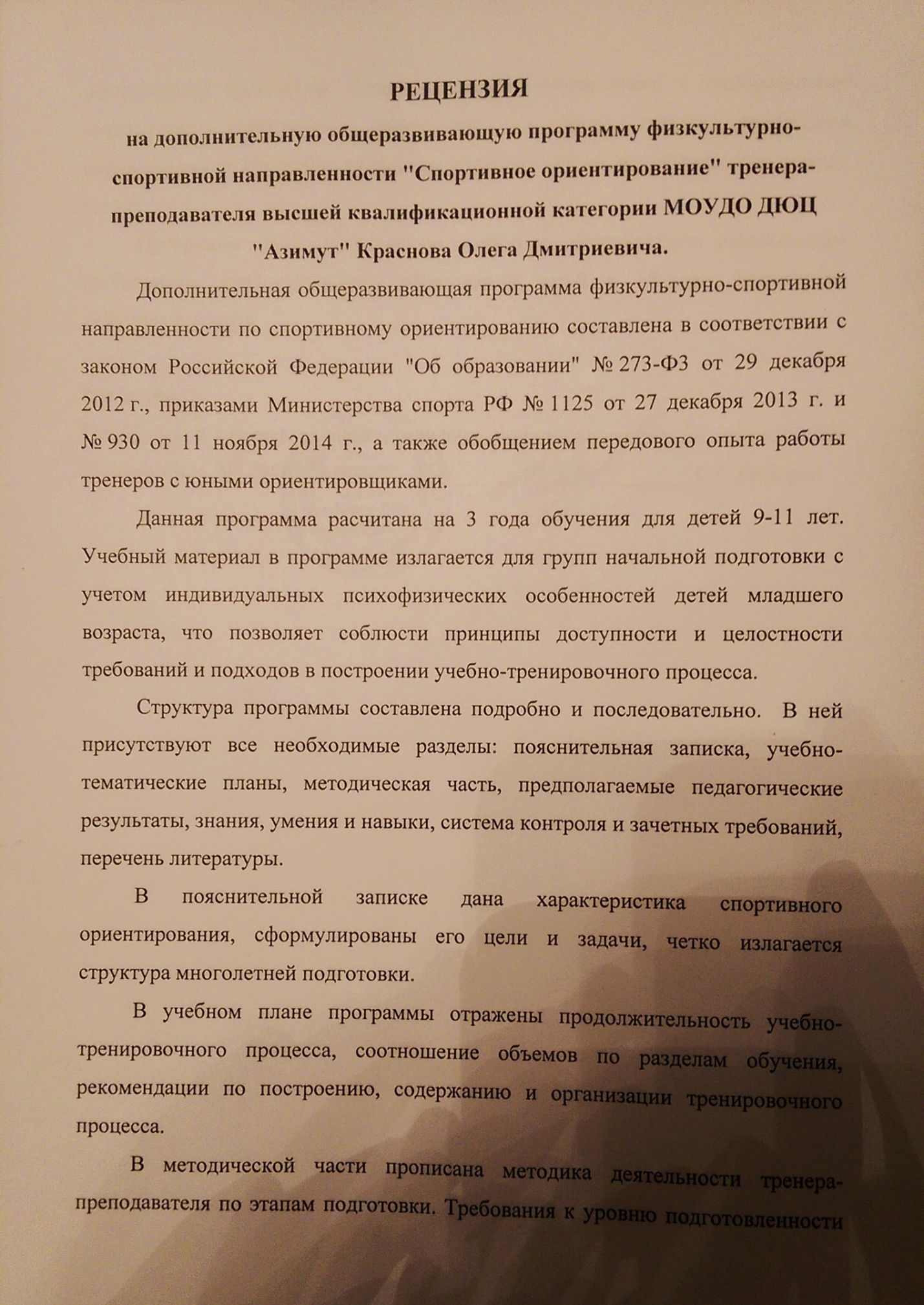 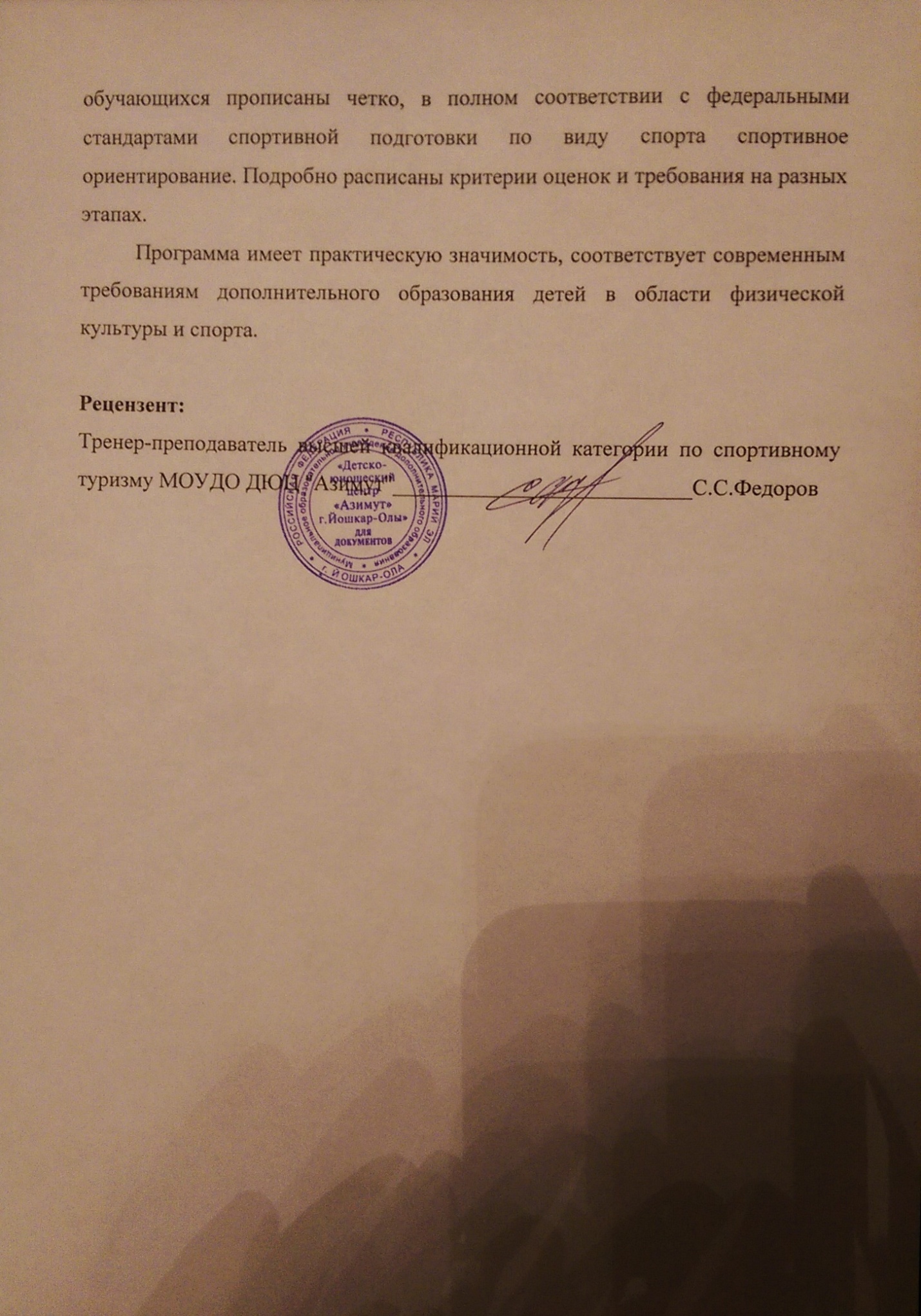 Пояснительная записка.Спортивное ориентирование - вид спорта, в котором участники самостоятельно, при помощи карты и компаса, должны пройти заданное число контрольных пунктов (КП), расположенных на местности. Ориентирование в форме спортивных соревнований имеет довольно продолжительные традиции. Сначала этим видом увлекались почти исключительно как соревновательным спортом, но в последнее время возрос интерес к ориентированию как к движению в форме «Спорт для каждого». В нашей стране этот вид спорта получает все большее признание. Широкая доступность, соревнования проводятся во всех возрастных группах, начиная с 10 лет и заканчивая 70 и старше, среди инвалидов), захватывающая борьба на трассе, красота природы с которой так близко соприкасаются спортсмены на дистанции - все это способствует популярности спортивного ориентирования. Массовые старты вовлекают в этот вид спорта новых любителей.Занятия ориентированием содействуют умственному и физическому развитию, укреплению здоровья, помогают познавать и понимать природу.Кроме оздоровительной и спортивной направленности ориентирование имеет большое прикладное значение. Умение ориентироваться - это навык, который необходим и туристу, и охотнику, и геологу и будущему воину.При занятиях ориентированием вырабатываются такие необходимые человеку качества, как самостоятельность, решительность, целеустремленность, настойчивость при достижении цели, умение владеть собой, быстрая реакция, эффективно мыслить в условиях больших физических нагрузок. Спортсмен ориентировщик в процессе занятий спортивным ориентированием совершенствует и закрепляет знания полученные на уроках географии, физики, математики, физкультуры. Программа предусматривает обучение занимающихся в группе спортивного ориентирования  и рассчитана на 3года.В ходе выполнения программы совершенствуются психологические, эстетические, морально-волевые качества.Главной задачей программы является формирование здоровой, всесторонне-образованной и развитой личности посредством занятий спортивным ориентированием.Целью программы является достижение высоких результатов на республиканском уровне и участие сильнейших спортсменов во Всероссийских соревнованиях.Также программа решает ряд образовательных и воспитательных задач:охрана окружающей средысоблюдение навыков спортивной этики, дисциплины, любви и преданности своему коллективуукрепление здоровья, соблюдение требований личной и общественной гигиены,  четкая организация врачебного контроляповышение уровня общей и специальной физической подготовкисовершенствование занимающимися технической и тактической подготовкипропаганда спортивного ориентирования профессиональная ориентация и подготовка судей по спортуформирование представлений о межпредметных связях и получение дополнительного образования по дисциплинам: физиология человека, ОБЖ, гигиена и санитария, топография и картография, география, краеведение, экология, психологиясовершенствование знаний и умений полученных на занятиях, учебно-тренировочных лагерях, соревнованиях, походах .Комплексность программы рассчитанной на 3 года обучения основывается на цикличности и круглогодичности учебно-тренировочного процесса. В активном участии в образовательно-воспитательном процессе педагога - ребенка - родителей - общеобразовательного учреждения, особое место занимает деятельность педагога и воспитанника. Важное значение имеет принцип реализации индивидуализации и дифференциации в подборе для каждого обучающегося соответствующих методов и приемов дополнительного образования и воспитания. Весь материал программы разделен на три взаимосвязанных этапа, на каждом из которых решаются свои задачи. Первый этап информационно-познавательный. Воспитанники на этом этапе повторяют основы ориентирования и начинают познавать новую для них информацию по психологии, физиологии, краеведению.Второй этап операционно-деятельностный. На этом этапе формируются умения обучающихся самостоятельно выполнять определенные задания педагога: планирование дистанций для младших возрастных групп, их постановка, подготовка и ремонт снаряжения, разбивка бивака, приготовление пищи в полевых лагерях и на соревнованиях.Третий этап практико-ориентационный. Результатом его является овладение спецификой работы и практическая деятельность, которая выражается в подготовке судей по спорту, профессиональная ориентация по выбранному виду деятельности (тренер, картограф, учитель). Спортивное долголетие.Модель структуры программы.Программа состоит из объяснительной записки, трех годичных циклов , методических рекомендаций. Годовой цикл обучения состоит из взаимосвязанных:тематического учебного плана занятий объединения (с наименованием тем занятий и распределением часов на изучение теоретического и практического материала).рабочей учебной программы занятий объединения дополнительного образованияпредполагаемых педагогических результатов, знаний, умений, навыков, которыми должен овладеть обучающийся к концу каждого года занятий.В методических рекомендациях даются практические советы по использованию программы, о том как строить учебный процесс, какие средства лучше использовать.Список оборудования включает в себя перечень необходимого снаряжения для реализации занятий объединения дополнительного образования. Первый годичный цикл предусматривает объём учебно-тренировочной нагрузки 216 часов, по 6 часов в неделю на протяжении учебного года. На теоретические занятия программа отводит 26 часов, на практические 190. Учебный материал рассчитан на повышение уровня всесторонней физической подготовки, совершенствование силы, скорости, общей и специальной выносливости, ловкости и координации движений. Овладение основными приёмами ориентирования на местности и опытом участия в соревнованиях. В течении первого года обучения по программе воспитанники должны выполнить норматив III юношеского разряда по спортивному ориентированию.	Второй годичный цикл предусматривает объём учебно-тренировочной нагрузки 324 часа, по 9 часов в неделю на протяжении учебного года. На теоретические занятия программа отводит 40 часа, на практические 224. Предполагается совершенствование базовых знаний, умений и навыков, полученных в первом цикле, совершенствование техники и тактики быстрого передвижения по незнакомой местности с использованием компаса и карты, развитие морально-волевых качеств, приобретение инструкторских навыков. В течении второго года обучения по программе воспитанники должны выполнить норматив I юношеского разряда по спортивному ориентированию.	Третий годичный цикл предусматривает объём учебно-тренировочной нагрузки 432 часа, по 12 часов в неделю на протяжении учебного года. На теоретические занятия программа отводит 42 часа, на практические 390. Предусматривает совершенствование знаний умений и навыков полученных в 1 - 2 год обучения. Увеличение учебно-тренировочных нагрузок с учетом индивидуальных особенностей воспитанников. Совершенствование технических и тактических приёмов. Приобретение опыта судейства соревнований. В течении года воспитанники должны выполнить III взрослый разряд по спортивному ориентированию. Предполагается увеличение объёма учебно-тренировочной нагрузки в каникулярное время и непосредственно перед ответственными соревнованиями, а также когда ребята направляются в спортивно-оздоровительные лагеря юных ориентировщиков и туристов, учебные походы.Нормативная часть учебной программы.	Этап начальной подготовки (НП). На этапе начальной подготовки зачисляются все учащихся общеобразовательных школ, желающие заниматься спортивным ориентированием и имеющее письменное разрешение врача-педиатра. На этапе начальной подготовки осуществляется физкультурно-оздоровительная и воспитательная работа, направленная на разностороннюю физическую подготовку и овладение основами техники и тактики спортивного ориентирования, выполнение контрольных нормативов для зачисления на учебно-тренировочный этап.Численный состав занимающихся, объём учебно-тренировочной работы и требования по технико-тактической, физической и спортивной подготовке. Примерный учебный план Тематический план на сентябрьТематический план на октябрьТематический план на ноябрьТематический план на декабрьТематический план на январьТематический план на февральТематический план на мартТематический план на апрельТематический план на майСодержание программы.Основные задачи 1-го этапа: укрепление здоровья детей, разносторонняя физическая подготовка; воспитание морально- волевых и этических качеств;развитие понимания спортивной карты, навыков пользования компасом;обучение технике спортивного ориентирования.Основные задачи 2-го этапа:укрепление здоровья детей, повышение разносторонней физической и функциональной подготовленности;углубленное изучение основных элементов, приемов и способов ориентирования;приобретение соревновательного опыта; Учебный пландля групп начальной подготовки 2 года обучения на 35 недель (9 часов в неделю)ПРОГРАММАпо спортивному ориентированию для групп  начальной подготовки – (гнп) – 2) второго года обучения.Методическая часть учебной программы.	Программа по спортивному ориентированию составлена с использованием инвариативных блоков, предусматривает приобретение основных знаний и навыков по технике и тактике ориентирования на местности и получение спортивных разрядов по спортивному ориентированию бегом и на лыжах.	Программа рассчитана на 3 года обучения и имеет 2 этапа. Содержание первого этапа предполагает освоение детьми основ спортивного ориентирования, туризма, краеведения и лыжной техники. Со второго этапа обучения начинается введение в специализацию.	Тренировки по программе спортивного ориентирования проводятся с полным  групповым составом, но по мере роста спортивного опыта занимающихся больший упор следует делать на индивидуальные занятия.	Практические занятия можно проводить как на местности, так и в спортзале, в зависимости от темы занятий и времени года. Для организации тренировочных занятий по программе необходима материально-техническая база по спортивному ориентированию, тренировочный полигон.	Методика тренировочных занятий определяется закономерными изменениями функционального состояния организма юных спортсменов. В вводной части используются общеподготовительные упражнения для повышения общей работоспособности организма. В основной части выполняемая работа должна обеспечивать повышение специальной физической подготовки, совершенствование техники и тактики. В заключительной части интенсивность работы снижается для создания условий, способствующих интенсивному протеканию восстановительных процессов.	Для успешного осуществления многолетней тренировки юных спортсменов на каждом ее этапе необходимо учитывать следующие методические положения:-многолетнюю подготовку следует рассматривать как единый педагогический процесс, обеспечивающий преемственность задач, средств и методов на всех этапах подготовки.	 На этапе начальной подготовки основное место занимает общая и вспомогательная подготовка. Этап начала специализации характеризуется увеличением объема вспомогательной подготовки, которая в сумме с общей составляет до 60-70% от общего объема тренировочных нагрузок; специальная подготовка – 30-40%..При планировании тренировочных нагрузок следует строго соблюдать принцип постепенности с непременным учетом индивидуальных особенностей организма занимающихся.Подготовка юных спортсменов характеризуется разнообразием средств и методов, широким использованием упражнений из различных видов спорта. В области технического совершенствования следует ориентироваться на необходимость технических элементов легкой атлетики, лыжной подготовки, спортивных игр. Рекомендуется широко применять игровой метод. Особое внимание обращать на развитие скоростных, координационных способностей и гибкости. В результате юные спортсмены должны достаточно хорошо освоить технику многих подгототовительных упражнений.Примерное соотношение объема средств общей и специальной физической подготовки:Предполагаемые педагогические результаты для обучающихся, завершивших обучение в начальной подготовительной группеТехника безопасностиДолжны знать:основы безопасности при проведении занятий в учебном классе, спортивном зале, на местности;правила дорожного движения;меры личной безопасности в криминальной ситуации.Должны уметь:находить выход из аварийных, криминальных ситуаций;искать условно заблудившихся в лесу.История спортивного ориентированияДолжны знать:развитие ориентирования как вида спорта в стране и за рубежом;виды ориентирования;прикладное значение ориентирования.Должны уметь:давать характеристику современного состояния ориентирования.Гигиена спортсменаДолжны знать:строение организма человека;влияние физических нагрузок на развитие организма;гигиену во время выполнения физических упражнений;гигиену тела, одежды, обуви.Должны уметь:соблюдать меры личной гигиены;составлять и соблюдать режим дня.Правила соревнованийДолжны знать:права и обязанности участников соревнований;виды соревнований;действия участника на старте, при опоздании на старт, на КП, в финишном коридоре, после финиширования.Должны уметь:соблюдать права и обязанности участников соревнований;
Снаряжение ориентировщикаДолжны знать:вспомогательное снаряжение;лыжное снаряжение;правила эксплуатации снаряжения;правила хранения снаряжения;компас и его устройство;планшет и его устройство.Должны уметь:правильно эксплуатировать личное, групповое, вспомогательное снаряжение;хранить снаряжение;
Судейская практикаДолжны знать:состав судейской коллегии соревнований;состав судейских бригад;обязанности судьи;оборудование старта и финиша;виды протоколов.Должны уметь:работать с протоколами старта, протоколами результатов соревнований по ориентированию, протоколами пункта контроля, пункта оценки;производить подсчет личных результатов по ориентированию.Общая физическая подготовкаДолжны знать:задачи общей физической подготовки;взаимосвязь физической, технической, тактической, волевой, психологической подготовки;значение систематизации круглогодичного тренировочного процесса;обоснование принципов постепенности, повторности, разносторонности, индивидуализации в процессе тренировки;технику лыжных ходов;
Должны уметь:выполнять общеразвивающие упражнения передвигаться на лыжах, выполняя технические приемыудерживаться на плаву, плавать.Специальная физическая подготовкаДолжны знать:роль и значение специальной физической подготовки для роста мастерства ориентировщиков;методику развития специальных качеств, необходимых спортсмену-ориентировщику: выносливости, быстроты, ловкости, гибкости, силы.Должны уметь:выполнять беговые упражнения в различных зонах интенсивности тренировочных нагрузок;выполнять бег с учетом характера местности: открытая, закрытая, горная, заболоченная;выполнять специально-беговые упражнения;выполнять упражнения на развитие быстроты (бег из различных стартовых положений на короткие и средние дистанции, игры и игровые упражнения, выполняемые в быстром темпе);выполнять упражнения на развитие гибкости (упражнения на растяжку, упражнения с партнером, активные и пассивные, упражнения с предметами);выполнять упражнения на развитие ловкости и прыгучести (прыжки в длину, по кочкам, в высоту, вниз, с одной ноги, с двух ног), кувырки, перекаты, упражнения на равновесие;выполнять упражнения на развитие силы (сгибание и разгибание рук в упоре, растягивание, приседания на одной и двух ногах, приседания с отягощениями, упражнения с предметами: набивные мячи, амортизаторы).Техническая подготовкаДолжны знать:понятие о технике ориентирования;значение техники для достижения высоких результатов;разновидности карт (спортивные, топографические, план, схема);общие черты и отличия карт;преимущества каждого из видов карт;понятия технических приемов: грубый азимут, точный азимут, линейное ориентирование, точечное ориентирование;компас и его устройство.Должны уметь:правильно пользоваться компасом;ориентировать карту;определять расстояние на карте;измерять расстояние на местности (шагами, по времени, визуально);определять стороны горизонта по компасу;определять точку стояния;двигаться по азимуту;определять и контролировать направление с помощью компаса и карты, по объектам местности, по углу пересечения линейных ориентиров и углу схода с них;восстанавливать ориентировку после ее потери;выполнять простейшую маршрутную топографическую съемку местности вдоль линейных ориентиров.Тактическая подготовкаДолжны знать:понятие о тактике;взаимосвязь техники и тактики в обучении и тренировке ориентировщиков;значение тактики для достижения наилучших результатов;понятия: опорные, тормозные, ограничивающие, рассеивающие, линейные ориентиры.Должны уметь:правильно распределять силы на дистанции;выполнять действия по подходу и уходу с контрольного пункта;выполнять действия по выбору пути движения;из нескольких вариантов выбрать лучший;последовательно осуществлять выбранный путь движения;правильно использовать опорные, тормозные, ограничивающие, рассеивающие, линейные ориентиры.Участие в соревнованияхДолжны знать:положение о соревнованиях;условия проведения соревнований по спортивному ориентированию в заданном направлении;действия участников в аварийной ситуации;основы безопасности при участии в соревнованиях.Должны уметь:закончить дистанцию I–II уровня.КраеведениеДолжны знать:историю города и республики;историю края в годы Великой Отечественной войны;местонахождение экскурсионных объектов города и республикиДолжны уметь:рассказать об истории родного края;посетить музеи и экскурсионные объекты города.Психологическая и морально-волевая подготовкаДолжны знать:значение психологической подготовки для повышения спортивного мастерства;методы и средства развития волевых качеств;особенности проявления волевых качеств у ориентировщиков в связи с индивидуальным характером прохождения тренировочных и соревновательных трасс на незнакомой местности.Основы туристской подготовкиДолжны знать:туризм как одно из средств общефизической подготовки;виды туризма: горно-пешеходный, водный, лыжный, велосипедный и др.;основные туристские узлы, их применение и назначение: прямой, «булинь», «проводники», схватывающий, «стремя», встречный, «удавка» и др.;основное групповое и личное снаряжение;виды рюкзаков, основные требования к ним;туристские палатки, устройство и назначение;требования к выбору места для организации бивака группы;противопожарные меры в туристском путешествии.Должны уметь:укладывать рюкзак;составлять список личного и группового снаряжения в зависимости от сезона;осуществлять простейший ремонт туристского снаряжения;устанавливать основные типы палаток;убирать место привалов и биваков;разжигать костры (по назначению) в зависимости от погодных условий.Медико-санитарная подготовкаДолжны знать:значение медико-санитарной подготовки;характерные спортивные травмы и их предупреждение;состав медицинской аптечки группы;основы первой доврачебной помощи пострадавшему;способы и приемы первой помощи при пищевом отравлении, ушибе, растяжении, вывихе, утомлении, обморожении, тепловом и солнечном ударе, переохлаждении, простуде, переломах конечностей (открытых и закрытых), кровотечениях (артериальном, венозном, капиллярном);методику и правила наложения простых повязок, наложение шин;правила промывания желудка;правила транспортировки пострадавшего и требования к носилкам.Должны уметь:оказывать доврачебную помощь пострадавшему;транспортировать пострадавшего по пересеченной местности;пользоваться групповой медицинской аптечкой;изготавливать носилки;осуществлять промывание желудка;производить перевязки, накладывать жгут, ватно-марлевые повязки;обрабатывать различные типы ран;распознавать признаки заболеваний и травм.Топографическая подготовкаДолжны знать:основы топографии;способы изображения земной поверхности;понятие «топографическая карта»;понятие «масштаб»;масштаб и его виды;основные типы топографических знаков;понятие «горизонталь»;понятие «крутизна склона».Должны уметь:читать масштабы карт;читать и расшифровывать основные топографические знаки;определять крутизну и высоту склона;осуществлять простейшую глазомерную съемку участка местности.Походы, лагеряДолжны знать:маршрут туристского путешествия;цели и задачи учебно-тренировочного мероприятия;правила поведения и технику безопасности;контрольные сроки проведения путешествия;границы полигона.Должны уметь:передвигаться в составе группы.Рекомендуемая литература.Алешин, А. В. Карта в спортивном ориентировании. М. : Физкультура и спорт, – 1989. Банникова, Е. Г. Шведский самоучитель по ориентированию "Ориентируйтесь правильно". Перевод на русский язык, – 2012Воронов, Ю. С. Тесты и задачи для юных ориентировщиков: Учеб. пособие, СГИФК, – 1995Воронов, Ю. С. Методика обучения юных ориентировщиков. Смоленск, – 1998Воронов, Ю. С. Отбор и прогнозирование результатов в спортивном ориентировании: учеб. пособие, СГИФК, – 1998Иванов, Е. И. Начальная подготовка ориентировщика. М.: Физкультура и спорт, – 1989.Константинов, Ю. С., Глаголева, О. Л. Уроки ориентирования. М.: – 2005Ширинян, А. А., Иванов, А. В. Современная подготовка спортсмена-ориентировщика. М.: – 2008Год подготовкиВозраст для зачисленияНаполняемость группеколичествоучебных часов в неделюТребованияспортивной подготовкеДо года9(7)12-206Выполнение нормативов по физической и технической подготовкеСвыше года910-159Выполнение нормативов по физической и технической подготовке№ п/пСодержаниеГод обученияГод обучения№ п/пСодержаниеДо годаСвыше года1Теоретические подготовка26402Тактико-техническая подготовка621063Физическая подготовка1101284Участие в соревнованиях20505Количество часов в неделю696Количество тренировок в неделю2-33-47Общее количество часов в год218324Содержание1234567891011121314151617IТеоретические сведенияТеоретические сведенияТеоретические сведенияТеоретические сведенияТеоретические сведенияТеоретические сведенияТеоретические сведенияТеоретические сведенияТеоретические сведенияТеоретические сведенияТеоретические сведенияТеоретические сведенияТеоретические сведенияТеоретические сведенияТеоретические сведенияТеоретические сведенияТеоретические сведенияТеоретические сведенияТеоретические сведенияI- из истории спорт. ориентир. России, РМЭ+I- правила соревнований++I-условные знаки, легенды++I-правила поведения и ТБ на занятиях+IIТехническая подготовкаТехническая подготовкаТехническая подготовкаТехническая подготовкаТехническая подготовкаТехническая подготовкаТехническая подготовкаТехническая подготовкаТехническая подготовкаТехническая подготовкаТехническая подготовкаТехническая подготовкаТехническая подготовкаТехническая подготовкаТехническая подготовкаТехническая подготовкаТехническая подготовкаТехническая подготовкаТехническая подготовкаII- чтение карты +++II- выбор вариантов пути+++II- работа на КП (отметка)+II- азимутальный ход++II- контроль направления++IIIТактическая подготовкаТактическая подготовкаТактическая подготовкаТактическая подготовкаТактическая подготовкаТактическая подготовкаТактическая подготовкаТактическая подготовкаТактическая подготовкаТактическая подготовкаТактическая подготовкаТактическая подготовкаТактическая подготовкаТактическая подготовкаТактическая подготовкаТактическая подготовкаТактическая подготовкаТактическая подготовкаТактическая подготовкаIII- предстартовая информация+III- действия в отношении соперников+IVФизическая подготовкаФизическая подготовкаФизическая подготовкаФизическая подготовкаФизическая подготовкаФизическая подготовкаФизическая подготовкаФизическая подготовкаФизическая подготовкаФизическая подготовкаФизическая подготовкаФизическая подготовкаФизическая подготовкаФизическая подготовкаФизическая подготовкаФизическая подготовкаФизическая подготовкаФизическая подготовкаФизическая подготовкаIV- бег на развитие выносливости+++IV- бег с соревн. скоростью++IV- развитие прыгучести (СПУ)+++IV- ОФП++VУчастие в соревнованияхУчастие в соревнованияхУчастие в соревнованияхУчастие в соревнованияхУчастие в соревнованияхУчастие в соревнованияхУчастие в соревнованияхУчастие в соревнованияхУчастие в соревнованияхУчастие в соревнованияхУчастие в соревнованияхУчастие в соревнованияхУчастие в соревнованияхУчастие в соревнованияхУчастие в соревнованияхУчастие в соревнованияхУчастие в соревнованияхУчастие в соревнованияхУчастие в соревнованияхVПервенство г. Й-Олы среди учащихся. +VРеспубликанские соревнования.++VVСодержание123456789101112131415161718IТеоретические сведенияТеоретические сведенияТеоретические сведенияТеоретические сведенияТеоретические сведенияТеоретические сведенияТеоретические сведенияТеоретические сведенияТеоретические сведенияТеоретические сведенияТеоретические сведенияТеоретические сведенияТеоретические сведенияТеоретические сведенияТеоретические сведенияТеоретические сведенияТеоретические сведенияТеоретические сведенияТеоретические сведенияI-врачебный контроль+I-анализ итогов соревнований+I-условные знаки, легенды+I-правила соревнваний+IIТехническая подготовкаТехническая подготовкаТехническая подготовкаТехническая подготовкаТехническая подготовкаТехническая подготовкаТехническая подготовкаТехническая подготовкаТехническая подготовкаТехническая подготовкаТехническая подготовкаТехническая подготовкаТехническая подготовкаТехническая подготовкаТехническая подготовкаТехническая подготовкаТехническая подготовкаТехническая подготовкаТехническая подготовкаII- выход на КП и уход++II- азимутальный ход+II- чтение карты+++II- выбор вариантов пути+II- прослеживание прохождения++IIIТактическая подготовкаТактическая подготовкаТактическая подготовкаТактическая подготовкаТактическая подготовкаТактическая подготовкаТактическая подготовкаТактическая подготовкаТактическая подготовкаТактическая подготовкаТактическая подготовкаТактическая подготовкаТактическая подготовкаТактическая подготовкаТактическая подготовкаТактическая подготовкаТактическая подготовкаТактическая подготовкаТактическая подготовкаIII- предстартовая информация+III- действия в отношении соперников+IIIIVФизическая подготовкаФизическая подготовкаФизическая подготовкаФизическая подготовкаФизическая подготовкаФизическая подготовкаФизическая подготовкаФизическая подготовкаФизическая подготовкаФизическая подготовкаФизическая подготовкаФизическая подготовкаФизическая подготовкаФизическая подготовкаФизическая подготовкаФизическая подготовкаФизическая подготовкаФизическая подготовкаФизическая подготовкаIV- бег на развитие выносливости++IV- бег на развитие скорости++IV- развитие прыгучести (СПУ)+IV- ОФП+IV- спортивные игры+VУчастие в соревнованияхУчастие в соревнованияхУчастие в соревнованияхУчастие в соревнованияхУчастие в соревнованияхУчастие в соревнованияхУчастие в соревнованияхУчастие в соревнованияхУчастие в соревнованияхУчастие в соревнованияхУчастие в соревнованияхУчастие в соревнованияхУчастие в соревнованияхУчастие в соревнованияхУчастие в соревнованияхУчастие в соревнованияхУчастие в соревнованияхУчастие в соревнованияхУчастие в соревнованияхV-республиканские +V-открытые респ.Чувашия++VVСодержание1234567891011121314151617IТеоретические сведенияТеоретические сведенияТеоретические сведенияТеоретические сведенияТеоретические сведенияТеоретические сведенияТеоретические сведенияТеоретические сведенияТеоретические сведенияТеоретические сведенияТеоретические сведенияТеоретические сведенияТеоретические сведенияТеоретические сведенияТеоретические сведенияТеоретические сведенияТеоретические сведенияТеоретические сведенияТеоретические сведенияI-личная гигиена++I-правила соревнований++I-условные знаки, легенды+++I-анализ итогов соревнований+IIТехническая подготовкаТехническая подготовкаТехническая подготовкаТехническая подготовкаТехническая подготовкаТехническая подготовкаТехническая подготовкаТехническая подготовкаТехническая подготовкаТехническая подготовкаТехническая подготовкаТехническая подготовкаТехническая подготовкаТехническая подготовкаТехническая подготовкаТехническая подготовкаТехническая подготовкаТехническая подготовкаТехническая подготовкаII- выход на КП и уход+II- контроль направления+II- действия при потере ориентира+II- выбор вариантов пути+II- прослеживание прохождения++IIIТактическая подготовкаТактическая подготовкаТактическая подготовкаТактическая подготовкаТактическая подготовкаТактическая подготовкаТактическая подготовкаТактическая подготовкаТактическая подготовкаТактическая подготовкаТактическая подготовкаТактическая подготовкаТактическая подготовкаТактическая подготовкаТактическая подготовкаТактическая подготовкаТактическая подготовкаТактическая подготовкаТактическая подготовкаIII- предстартовая информацияIII- действия в отношении соперниковIII-правила соревнванийIVФизическая подготовкаФизическая подготовкаФизическая подготовкаФизическая подготовкаФизическая подготовкаФизическая подготовкаФизическая подготовкаФизическая подготовкаФизическая подготовкаФизическая подготовкаФизическая подготовкаФизическая подготовкаФизическая подготовкаФизическая подготовкаФизическая подготовкаФизическая подготовкаФизическая подготовкаФизическая подготовкаФизическая подготовкаIV- бег на развитие выносливостиIV- спортивные игры++++IV-СПУ++IV- ОФП++IV- плавание++++IVVУчастие в соревнованияхУчастие в соревнованияхУчастие в соревнованияхУчастие в соревнованияхУчастие в соревнованияхУчастие в соревнованияхУчастие в соревнованияхУчастие в соревнованияхУчастие в соревнованияхУчастие в соревнованияхУчастие в соревнованияхУчастие в соревнованияхУчастие в соревнованияхУчастие в соревнованияхУчастие в соревнованияхУчастие в соревнованияхУчастие в соревнованияхУчастие в соревнованияхУчастие в соревнованияхV-городскиеV-республиканские +VVСодержание1234567891011121314151617IТеоретические сведенияТеоретические сведенияТеоретические сведенияТеоретические сведенияТеоретические сведенияТеоретические сведенияТеоретические сведенияТеоретические сведенияТеоретические сведенияТеоретические сведенияТеоретические сведенияТеоретические сведенияТеоретические сведенияТеоретические сведенияТеоретические сведенияТеоретические сведенияТеоретические сведенияТеоретические сведенияТеоретические сведенияI- условные знаки, легенды++I- правила соревнований++I-инвентарь для ориентированиия на лыжах++I-анализ итогов соревнований++IIТехническая подготовкаТехническая подготовкаТехническая подготовкаТехническая подготовкаТехническая подготовкаТехническая подготовкаТехническая подготовкаТехническая подготовкаТехническая подготовкаТехническая подготовкаТехническая подготовкаТехническая подготовкаТехническая подготовкаТехническая подготовкаТехническая подготовкаТехническая подготовкаТехническая подготовкаТехническая подготовкаТехническая подготовкаII- чтение карты++++II- выбор вариантов пути+II- работа на КП +II- контроль направления++II-техника передвижений на лыжах+++IIIТактическая подготовкаТактическая подготовкаТактическая подготовкаТактическая подготовкаТактическая подготовкаТактическая подготовкаТактическая подготовкаТактическая подготовкаТактическая подготовкаТактическая подготовкаТактическая подготовкаТактическая подготовкаТактическая подготовкаТактическая подготовкаТактическая подготовкаТактическая подготовкаТактическая подготовкаТактическая подготовкаТактическая подготовкаIII- предстартовая информация+++++III-IVФизическая подготовкаФизическая подготовкаФизическая подготовкаФизическая подготовкаФизическая подготовкаФизическая подготовкаФизическая подготовкаФизическая подготовкаФизическая подготовкаФизическая подготовкаФизическая подготовкаФизическая подготовкаФизическая подготовкаФизическая подготовкаФизическая подготовкаФизическая подготовкаФизическая подготовкаФизическая подготовкаФизическая подготовкаIV- бег на развитие выносливости++IV-бег на лыжах+++IV-СПУ+IV- ОФПIV-спортивные игры++++IV-плавание++++VУчастие в соревнованияхУчастие в соревнованияхУчастие в соревнованияхУчастие в соревнованияхУчастие в соревнованияхУчастие в соревнованияхУчастие в соревнованияхУчастие в соревнованияхУчастие в соревнованияхУчастие в соревнованияхУчастие в соревнованияхУчастие в соревнованияхУчастие в соревнованияхУчастие в соревнованияхУчастие в соревнованияхУчастие в соревнованияхУчастие в соревнованияхУчастие в соревнованияхУчастие в соревнованияхV-городские++V-республиканскиеVСодержание123456789101112131415161718IТеоретические сведенияТеоретические сведенияТеоретические сведенияТеоретические сведенияТеоретические сведенияТеоретические сведенияТеоретические сведенияТеоретические сведенияТеоретические сведенияТеоретические сведенияТеоретические сведенияТеоретические сведенияТеоретические сведенияТеоретические сведенияТеоретические сведенияТеоретические сведенияТеоретические сведенияТеоретические сведенияТеоретические сведенияI- условные знаки, легенды+I- правила соревнований+I-инвентарь для ориентированиия на лыжахI-анализ итогов соревнований+IIТехническая подготовкаТехническая подготовкаТехническая подготовкаТехническая подготовкаТехническая подготовкаТехническая подготовкаТехническая подготовкаТехническая подготовкаТехническая подготовкаТехническая подготовкаТехническая подготовкаТехническая подготовкаТехническая подготовкаТехническая подготовкаТехническая подготовкаТехническая подготовкаТехническая подготовкаТехническая подготовкаТехническая подготовкаII- чтение карты при передвижении на лыжах+++II- выбор вариантов пути+IIII- контроль направленияII-техника передвижений на лыжах+++++IIIТактическая подготовкаТактическая подготовкаТактическая подготовкаТактическая подготовкаТактическая подготовкаТактическая подготовкаТактическая подготовкаТактическая подготовкаТактическая подготовкаТактическая подготовкаТактическая подготовкаТактическая подготовкаТактическая подготовкаТактическая подготовкаТактическая подготовкаТактическая подготовкаТактическая подготовкаТактическая подготовкаТактическая подготовкаIII- предстартовая информация+III-IVФизическая подготовкаФизическая подготовкаФизическая подготовкаФизическая подготовкаФизическая подготовкаФизическая подготовкаФизическая подготовкаФизическая подготовкаФизическая подготовкаФизическая подготовкаФизическая подготовкаФизическая подготовкаФизическая подготовкаФизическая подготовкаФизическая подготовкаФизическая подготовкаФизическая подготовкаФизическая подготовкаФизическая подготовкаIV- бег на развитие выносливостиIV-бег на лыжах++++++++IV-СПУ++IV- ОФПIV-спортивные игры++VУчастие в соревнованияхУчастие в соревнованияхУчастие в соревнованияхУчастие в соревнованияхУчастие в соревнованияхУчастие в соревнованияхУчастие в соревнованияхУчастие в соревнованияхУчастие в соревнованияхУчастие в соревнованияхУчастие в соревнованияхУчастие в соревнованияхУчастие в соревнованияхУчастие в соревнованияхУчастие в соревнованияхУчастие в соревнованияхУчастие в соревнованияхУчастие в соревнованияхУчастие в соревнованияхV-городскиеV-республиканские+VСодержание1234567891011121314151617IТеоретические сведенияТеоретические сведенияТеоретические сведенияТеоретические сведенияТеоретические сведенияТеоретические сведенияТеоретические сведенияТеоретические сведенияТеоретические сведенияТеоретические сведенияТеоретические сведенияТеоретические сведенияТеоретические сведенияТеоретические сведенияТеоретические сведенияТеоретические сведенияТеоретические сведенияТеоретические сведенияТеоретические сведенияI- условные знаки, легенды+++I- правила соревнований+I-инвентарь для ориентированиия на лыжах+I-анализ итогов соревнованийIIТехническая подготовкаТехническая подготовкаТехническая подготовкаТехническая подготовкаТехническая подготовкаТехническая подготовкаТехническая подготовкаТехническая подготовкаТехническая подготовкаТехническая подготовкаТехническая подготовкаТехническая подготовкаТехническая подготовкаТехническая подготовкаТехническая подготовкаТехническая подготовкаТехническая подготовкаТехническая подготовкаТехническая подготовкаII- чтение карты+II- выбор вариантов пути+II- работа на КП +II- контроль направления+II-техника передвижений на лыжах+++++IIIТактическая подготовкаТактическая подготовкаТактическая подготовкаТактическая подготовкаТактическая подготовкаТактическая подготовкаТактическая подготовкаТактическая подготовкаТактическая подготовкаТактическая подготовкаТактическая подготовкаТактическая подготовкаТактическая подготовкаТактическая подготовкаТактическая подготовкаТактическая подготовкаТактическая подготовкаТактическая подготовкаТактическая подготовкаIII- предстартовая информацияIII-++IVФизическая подготовкаФизическая подготовкаФизическая подготовкаФизическая подготовкаФизическая подготовкаФизическая подготовкаФизическая подготовкаФизическая подготовкаФизическая подготовкаФизическая подготовкаФизическая подготовкаФизическая подготовкаФизическая подготовкаФизическая подготовкаФизическая подготовкаФизическая подготовкаФизическая подготовкаФизическая подготовкаФизическая подготовкаIV- бег на развитие выносливостиIV-бег на лыжах++++++++IV-СПУ++++IV- ОФП+++IV-спортивные игры++++VУчастие в соревнованияхУчастие в соревнованияхУчастие в соревнованияхУчастие в соревнованияхУчастие в соревнованияхУчастие в соревнованияхУчастие в соревнованияхУчастие в соревнованияхУчастие в соревнованияхУчастие в соревнованияхУчастие в соревнованияхУчастие в соревнованияхУчастие в соревнованияхУчастие в соревнованияхУчастие в соревнованияхУчастие в соревнованияхУчастие в соревнованияхУчастие в соревнованияхУчастие в соревнованияхV-городские+V-республиканские+VСодержание123456789101112131415161718IТеоретические сведенияТеоретические сведенияТеоретические сведенияТеоретические сведенияТеоретические сведенияТеоретические сведенияТеоретические сведенияТеоретические сведенияТеоретические сведенияТеоретические сведенияТеоретические сведенияТеоретические сведенияТеоретические сведенияТеоретические сведенияТеоретические сведенияТеоретические сведенияТеоретические сведенияТеоретические сведенияТеоретические сведенияI- условные знаки, легенды+++I- правила соревнований+I-анализ итогов соревнованийI-хранение лыжного инвентаря+IIТехническая подготовкаТехническая подготовкаТехническая подготовкаТехническая подготовкаТехническая подготовкаТехническая подготовкаТехническая подготовкаТехническая подготовкаТехническая подготовкаТехническая подготовкаТехническая подготовкаТехническая подготовкаТехническая подготовкаТехническая подготовкаТехническая подготовкаТехническая подготовкаТехническая подготовкаТехническая подготовкаТехническая подготовкаII- чтение карты+++++II- выбор вариантов пути+II- работа на КП +II- контроль направления++II-техника передвижений на лыжах+++++++IIIТактическая подготовкаТактическая подготовкаТактическая подготовкаТактическая подготовкаТактическая подготовкаТактическая подготовкаТактическая подготовкаТактическая подготовкаТактическая подготовкаТактическая подготовкаТактическая подготовкаТактическая подготовкаТактическая подготовкаТактическая подготовкаТактическая подготовкаТактическая подготовкаТактическая подготовкаТактическая подготовкаТактическая подготовкаIII- предстартовая информацияIII-IVФизическая подготовкаФизическая подготовкаФизическая подготовкаФизическая подготовкаФизическая подготовкаФизическая подготовкаФизическая подготовкаФизическая подготовкаФизическая подготовкаФизическая подготовкаФизическая подготовкаФизическая подготовкаФизическая подготовкаФизическая подготовкаФизическая подготовкаФизическая подготовкаФизическая подготовкаФизическая подготовкаФизическая подготовкаIV- бег на развитие выносливости+++++++IV-бег на лыжах+++++++IV-СПУ++IV- ОФП++IV-спортивные игры++++VУчастие в соревнованияхУчастие в соревнованияхУчастие в соревнованияхУчастие в соревнованияхУчастие в соревнованияхУчастие в соревнованияхУчастие в соревнованияхУчастие в соревнованияхУчастие в соревнованияхУчастие в соревнованияхУчастие в соревнованияхУчастие в соревнованияхУчастие в соревнованияхУчастие в соревнованияхУчастие в соревнованияхУчастие в соревнованияхУчастие в соревнованияхУчастие в соревнованияхУчастие в соревнованияхV-городскиеV-республиканские+VСодержание1234567891011121314151617IТеоретические сведенияТеоретические сведенияТеоретические сведенияТеоретические сведенияТеоретические сведенияТеоретические сведенияТеоретические сведенияТеоретические сведенияТеоретические сведенияТеоретические сведенияТеоретические сведенияТеоретические сведенияТеоретические сведенияТеоретические сведенияТеоретические сведенияТеоретические сведенияТеоретические сведенияТеоретические сведенияТеоретические сведенияI- условные знаки, легенды++I- правила соревнованийI-анализ итогов соревнований+IIТехническая подготовкаТехническая подготовкаТехническая подготовкаТехническая подготовкаТехническая подготовкаТехническая подготовкаТехническая подготовкаТехническая подготовкаТехническая подготовкаТехническая подготовкаТехническая подготовкаТехническая подготовкаТехническая подготовкаТехническая подготовкаТехническая подготовкаТехническая подготовкаТехническая подготовкаТехническая подготовкаТехническая подготовкаII- чтение карты++++II- выбор вариантов пути++++++II- работа на КП +II- контроль направления++IIIIIТактическая подготовкаТактическая подготовкаТактическая подготовкаТактическая подготовкаТактическая подготовкаТактическая подготовкаТактическая подготовкаТактическая подготовкаТактическая подготовкаТактическая подготовкаТактическая подготовкаТактическая подготовкаТактическая подготовкаТактическая подготовкаТактическая подготовкаТактическая подготовкаТактическая подготовкаТактическая подготовкаТактическая подготовкаIII- предстартовая информация+III-IVФизическая подготовкаФизическая подготовкаФизическая подготовкаФизическая подготовкаФизическая подготовкаФизическая подготовкаФизическая подготовкаФизическая подготовкаФизическая подготовкаФизическая подготовкаФизическая подготовкаФизическая подготовкаФизическая подготовкаФизическая подготовкаФизическая подготовкаФизическая подготовкаФизическая подготовкаФизическая подготовкаФизическая подготовкаIV- бег на развитие выносливости+++IV-СПУ++IV- ОФП+++++IV-спортивные игры+++++VУчастие в соревнованияхУчастие в соревнованияхУчастие в соревнованияхУчастие в соревнованияхУчастие в соревнованияхУчастие в соревнованияхУчастие в соревнованияхУчастие в соревнованияхУчастие в соревнованияхУчастие в соревнованияхУчастие в соревнованияхУчастие в соревнованияхУчастие в соревнованияхУчастие в соревнованияхУчастие в соревнованияхУчастие в соревнованияхУчастие в соревнованияхУчастие в соревнованияхУчастие в соревнованияхV-городскиеV-республиканские++VСодержание1234567891011121314151617IТеоретические сведенияТеоретические сведенияТеоретические сведенияТеоретические сведенияТеоретические сведенияТеоретические сведенияТеоретические сведенияТеоретические сведенияТеоретические сведенияТеоретические сведенияТеоретические сведенияТеоретические сведенияТеоретические сведенияТеоретические сведенияТеоретические сведенияТеоретические сведенияТеоретические сведенияТеоретические сведенияТеоретические сведенияI- правила соревнований+I- опорные и попутные ориентиры++I-выбор пути, анализ+I-анализ итогов соревнований+++IIТехническая подготовкаТехническая подготовкаТехническая подготовкаТехническая подготовкаТехническая подготовкаТехническая подготовкаТехническая подготовкаТехническая подготовкаТехническая подготовкаТехническая подготовкаТехническая подготовкаТехническая подготовкаТехническая подготовкаТехническая подготовкаТехническая подготовкаТехническая подготовкаТехническая подготовкаТехническая подготовкаТехническая подготовкаII- измерение расстояний по карте и  на местности+II- выбор вариантов пути+++II- азимутальный ход+II- контроль направления движения по компасу+++II-движение по линейным ориентирам++++IIIТактическая подготовкаТактическая подготовкаТактическая подготовкаТактическая подготовкаТактическая подготовкаТактическая подготовкаТактическая подготовкаТактическая подготовкаТактическая подготовкаТактическая подготовкаТактическая подготовкаТактическая подготовкаТактическая подготовкаТактическая подготовкаТактическая подготовкаТактическая подготовкаТактическая подготовкаТактическая подготовкаТактическая подготовкаIII- предстартовая информация+++++III-IVФизическая подготовкаФизическая подготовкаФизическая подготовкаФизическая подготовкаФизическая подготовкаФизическая подготовкаФизическая подготовкаФизическая подготовкаФизическая подготовкаФизическая подготовкаФизическая подготовкаФизическая подготовкаФизическая подготовкаФизическая подготовкаФизическая подготовкаФизическая подготовкаФизическая подготовкаФизическая подготовкаФизическая подготовкаIV- бег на развитие выносливости+++++IV-бег на развитие скорости++++IV-СПУ+++IV- ОФП+++VУчастие в соревнованияхУчастие в соревнованияхУчастие в соревнованияхУчастие в соревнованияхУчастие в соревнованияхУчастие в соревнованияхУчастие в соревнованияхУчастие в соревнованияхУчастие в соревнованияхУчастие в соревнованияхУчастие в соревнованияхУчастие в соревнованияхУчастие в соревнованияхУчастие в соревнованияхУчастие в соревнованияхУчастие в соревнованияхУчастие в соревнованияхУчастие в соревнованияхУчастие в соревнованияхV-городскиеV-республиканские+++++VРазделы программысентябрьоктябрьноябрьдекабрьянварьфевральмартапрельмайВСЕГОТеоретическая подготовка44282664440Технико-тактическая подготовка161610881414812106Физическая подготовка1082214141014188118Участие в соревнованиях (к-во, часы)2/83/121/42/81/42/81/42/84/1618/72ИТОГО384038382838383840336МесяцТеорияТехникаТактикаКонтрольныенормативыСентябрьИз истории спорт.ориентирования. Правила поведения и ТБ на занятиях и соревновании. Условные знаки и легенды.Чтение карты на бегу.Выбор вариантов пути.“Работа” на КП.Бег с изменением скорости. Техника бега при ускорении.Предстартовая информацияБег на 1000м или контрольные нормативы на начало учебного года.ОктябрьО понятии техники в спортивном ориентировании. Врачебный контроль. Планирование пути. Правила соревнований.Выход на КП и уход.Азимутальный ход.Отметка на КП. Выбор вариантов пути.Действия в отношении соперниковНоябрьЛичная гигиена. Правила соревнований. Условные знаки и легенды. Ориентиры.Охрана природы. Техника бега.  Чтение карты на бегу. Опорные ориентиры.Действие при потере ориентира и предупреждениеДекабрьСнаряжение, инвентарь. Правила соревнований зимнего ориентирования.Условные знаки и легендыПланирование пути. Подготовка лыж к занятиям. Выбор вариантов пути. Ориентирование на маркированной дистанции. Техника попеременного двухшагового хода на лыжах.Контроль направления.Трассы заданного направления и маркированныеДействия в отношении соперниковЯнварьАнализ соревнований. Условные знаки и легендыПравила поведения и ТБ на занятиях и соревновании в зимнее время.Линейное ориентирование.Выбор пути.Чтение карты при передвижении на лыжах.Предстартовая информацияФевральПравила соревнований. Условные знаки и легенды.Анализ соревнований.Выбор пути, анализ.Выход на КП, уход с КП.Контроль движения.МартОсновы самостоятельной разминки.Чтение карты при движении и сравнение с местностью.Определение и контроль направления.АпрельСнаряжение, инвентарь для ориентирования бегомРабота с компасом.Определение и контроль направления.Опорные и попутные ориентиры.Действие при потере ориентира и предупреждениеМайАнализ соревнованийАзимутальный ход.Площадные ориентиры.Планирование и выбор пути.Измерение расстояний.Действия в отношении соперниковКонтрольные нормативы на конец учебного годаФизическаяподготовкаСоотношение ОФП и СПФ (%)Соотношение ОФП и СПФ (%)Год обученияДо годаСвыше годаОФП8070СПФ2030